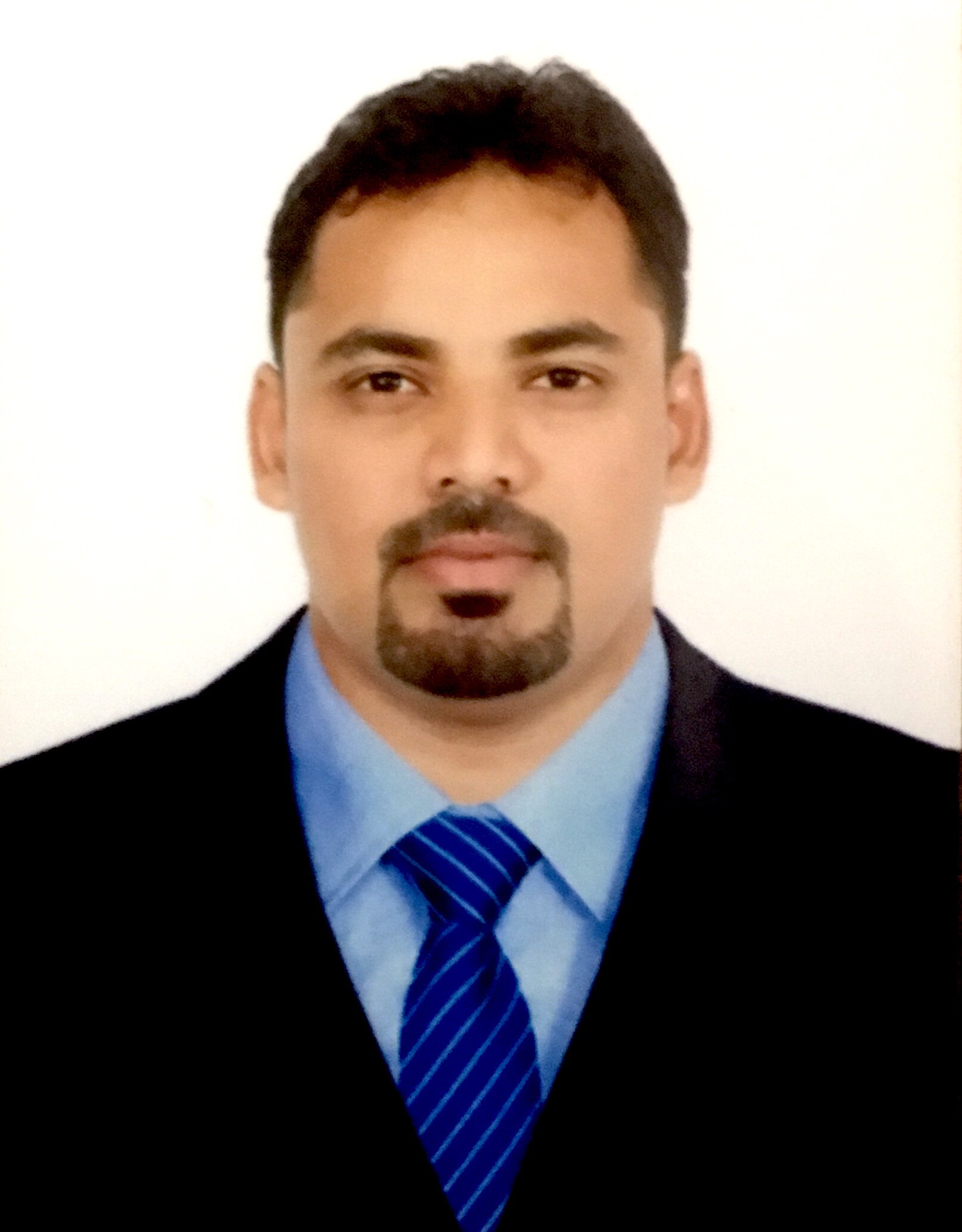 		Mohamed                       Mohamed.149085@2freemail.com 	   Administration/Hr AssistantCAREER OBJECTIVEI would like to join with a leading company and use my knowledge, skills to obtain the useful benefit to the company and myself. Then I able to improve my knowledge have for become a good man So that, I will be able to Perform better in my every work situations as a good hardship man.PROFESSIONAL EXPERIENCE 			SECRETAR Y / ARAMCO CLERK (2013 February to 2016 November)			ARAMCO SUPERINTENDENT K S A.DUTIES & RESPONSIBILITIESUpdate Aramco Daily Drilling ReportMail HandlingTelephone HandlingAdd Mail Distribution ListTaxi Request For Aramco EmployeeB2b System (Ordering Material Via B2b)Prepare E-LeavePrepare Monthly Tools & Bit Inventory ReportPrepare Time Sheet For Aramco ForemanPrepare Weekly Highlight Prepare Monthly Working ScheduleFiling MaintenancePrepare Drilling Rig Supply Service (Dress) Requests For Materials Via Sap SystemCreate Manifest To Backhaul Materials Via Sap SystemReceive Manifest Through The Sap System Raise requisitions for ongoing operation and stock requirements.Receive & update all stock on system Ensure that all equipment is stored on the correct location in a safe manner.Mail & Telephone handling  Send weekly & Monthly reports to Aramco office such as weekly drill report, Weekly HSE leader ship activities, Tools & bits inventory report, Fuel consumption, Water consumption & Monthly HSE Scorecard.Maintain Control of the various Inventories Maintain the Rig Shared Electronic folderGood customer relations to promote the firmUpdate well head parts serial number & part number in system Update well material tracking sheet for current well.Assisting to Aramco Drilling foremanStore keeping Order Tools & Bits via SAP SystemOrder fuel for Rig (such as Engine diesel & gasoline)                                     HUMAN RESOURCE DEPARTMENT June, 2011 to December, 2011 (06 Months).                                            AVILLION PORD DICKSON 5 STAR HOTEL IN MALAYSIA.                                                    DUTIES & RESPONSIBILITIESAttend any meetings on behalf of the HR Manager/ Officer.Assists with the organization of the staff social events.Coordinating Hotel Associate events and activities.Compiling payroll / Absence data.Coordinating HR Dashboard / Statistics.Coordinating staff food festivals and entertainment programs.Co-coordinating staff daily transportation to and fro from staff accommodation.Assist and resolve hotel staff and management queries.Updating salary and benefits information.EXTRA CURRICULAR ACTIVITES State English Day Completion – 2nd place in speech event in school.Has participated in the Asian cities a gains drug conference 2009, organized by Malaysia.Highly competitive in all sporting Activities.Play volley ball, Cricket and Shotokan karate.Physical fitness.First- Aid Training.                               DECLARETIONI do confirm here that the all information given above are true and correct to the best of my knowledge and I am aware that in the event of this information being found factually, incorrect prior to employment, my application is liable to be rejected and if so found while in employment, I am liable to be summarily dismissed.